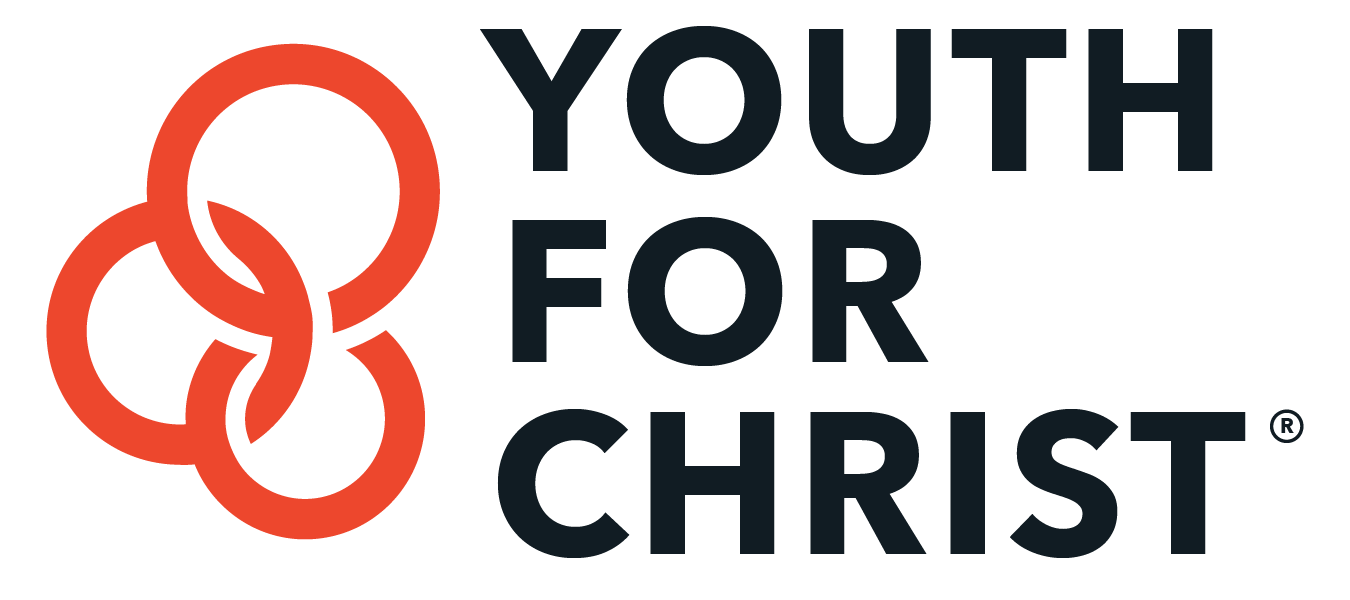 Retreats & Counseling CentersSonscape - Counseling intensives in group setting for pastors and ministry personnel in Colorado, Tennessee, and Georgia - ContactShepherd’s Heart - One on one counseling intensives for full-time Christian workers in Colorado and Michigan - ContactPotter’s Inn - Counseling intensives and week-long retreats in Colorado - ContactAlongside Ministries - 2-3 week intensive counseling sessions - ContactCaring for the Heart – Marriage counseling sessions - ContactHilltop Renewal Center – Private retreats, spiritual guidance available - ContactA'nesis Christian Retreats & Counseling Sabbaticals – Exclusively for women in Colorado and Tennessee - ContactMonasteries and ConventsMarytown Retreat House – Private Retreats in Illinois - ContactSt. Meinrad’s Archabby – Private Retreats in Indiana - ContactAbby of Gethsemani – Private Retreats in Kentucky - ContactIndependent Christian CounselorsDr. Michael Cuzak – Private practice counseling in Colorado - ContactDr. Ron Rickner – Annual YFC Institute speaker, private practice in Florida - Contact